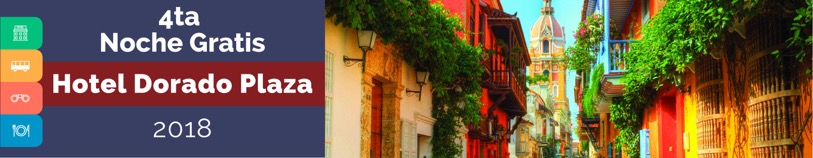 VIGENCIA: DEL 09 DE ENERO AL 30 DE SEPTIEMBRE DE 2018.
INCLUYE Traslados aeropuerto –hotel aeropuerto en servicio regular compartido Alojamiento 03 noches en Hotel Dorado Plaza CON 4TA NOCHE GRATIS de acuerdo al plan de alimentación elegido.- PCDA: Desayuno - FULL: Desayuno, almuerzo y cena tipo buffet, snacks y bar abierto. Visita de la ciudad con entrada al Catillo de San Felipe en servicio regular compartido. 
APLICACIÓN Código del programa : PV-4CTG-4NGDP -C2EPTarifas comisionables Precios en dólares americanos por persona Vigencia del programa: 09 de enero al 30 de septiembre de 2018 Aplica suplemento por vuelos llegando en horarios nocturnos Tarifas aplican para mínimo 2 pasajeros viajando juntosSuplemento pasajero viajando solo US$ 23 p/pSuplemento para pasajero viajando solo en servicios privados de US$137 p/p Suplemento por persona desde 2 pasajeros en adelante en servicio privado  de US$55 p/p  Tarifas sujetas a cambios sin previo avisoPrograma No Reembolsable 
NOTAS No incluye tiquetes aéreos, gastos y alimentación no descrita Se consideran niños menores de 11 años cumplidos compartiendo la misma habitación con 2 adultos 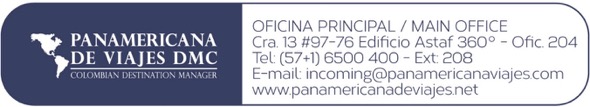 TARIFAS POR PERSONA / USD (Min 2 personas)TARIFAS POR PERSONA / USD (Min 2 personas)TARIFAS POR PERSONA / USD (Min 2 personas)TARIFAS POR PERSONA / USD (Min 2 personas)TARIFAS POR PERSONA / USD (Min 2 personas)TARIFAS POR PERSONA / USD (Min 2 personas)TARIFAS POR PERSONA / USD (Min 2 personas)TARIFAS POR PERSONA / USD (Min 2 personas)TARIFAS POR PERSONA / USD (Min 2 personas)TARIFAS POR PERSONA / USD (Min 2 personas)TARIFAS POR PERSONA / USD (Min 2 personas)HOTEL DORADO PLAZAHOTEL DORADO PLAZAHOTEL DORADO PLAZAHOTEL DORADO PLAZAHOTEL DORADO PLAZAHOTEL DORADO PLAZAHOTEL DORADO PLAZAHOTEL DORADO PLAZAHOTEL DORADO PLAZAHOTEL DORADO PLAZAHOTEL DORADO PLAZA
TIPO DE HABITACIÓN
PLAN DE ALIMENTACIÓN ACOMODACIÓN ACOMODACIÓN ACOMODACIÓN ACOMODACIÓN ACOMODACIÓN ACOMODACIÓN ACOMODACIÓN ACOMODACIÓN ACOMODACIÓN 
TIPO DE HABITACIÓN
PLAN DE ALIMENTACIÓN SGLN/Adic.DBLN/Adic.TPLN/Adic.CHDN/Adic.Hab. StandardPCDA 409120229602255910920Hab. StandardFULL551168300843008417643Hab. Superior PCDA 431128240642366310920Hab. Superior FULL581178315893158918445